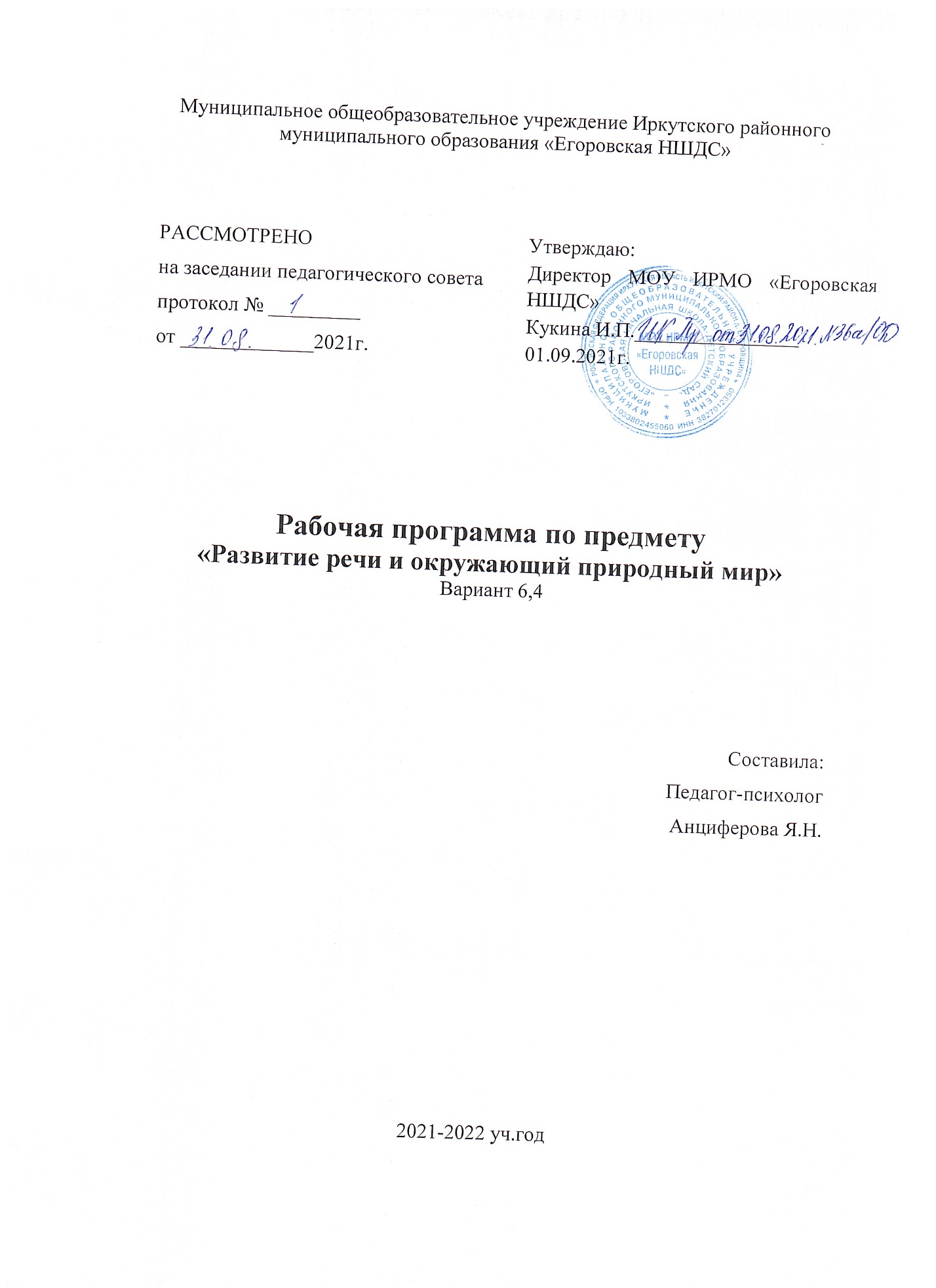 Муниципальное общеобразовательное учреждение Иркутского районного муниципального образования «Егоровская НШДС»Рабочая программа по предмету«Развитие речи и окружающий природный мир» Вариант 6,4Составила:Педагог-психологАнциферова Я.Н.2021-2022 уч.годПояснительная записка Рабочая программа разработана на основе Федерального государственного образовательного стандарта начального общего образования обучающихся с ограниченными возможностями здоровья, Примерной адаптированной основной общеобразовательной программы начального общего образования обучающихся с нарушениями опорно-двигательного аппарата (вариант 6.4). Программа ориентирована на контингент обучающихся с двигательными нарушениями средней и тяжелой степени выраженности и с легкой степенью интеллектуальной недостаточности, осложненными нейросенсорными нарушениями, а также имеющих недоразвитие речи, осложненное из артрическими нарушения и моторной алалией.  Курс «Естествознание» является начальным звеном формирования естествоведческих знаний, пропедевтическим этапом развития у обучающихся начальных классов понятийного мышления на основе сведений о живой и неживой природе.  Курс «Естествознание» решает следующие коррекционно-образовательные и воспитательные задачи: обогащает и уточняет активный и пассивный словарь;  уточняет имеющиеся у детей представления о живой неживой природе, дает новые знания об основных ее элементах;  на основе наблюдений и простейших опытных действий расширяет представления о взаимосвязи живой и неживой природы, о формах приспособленности живого мира к условиям внешней среды; вырабатывает умения наблюдать природные явления, сравнивать их, составлять устные описания, использовать в речи итоги наблюдений и опытных работ, отмечать фенологические данные;  формирует первоначальные знания обучающихся о природе своего края;  конкретизирует понятийный аппарат, развивает аналитикосинтетическую деятельность обучающихся на основе предоставляемого материала;  вырабатывает умения делать элементарные выводы, устанавливать несложные причинноследственные связи;   развивает зрительное восприятие и процесс узнавания объектов и явлений природы;  в практической деятельности развивает пространственные представления о местоположении объектов живой и неживой природы, умение ориентироваться в пространстве (класса, школы, двора и др. объекта);  корригирует нарушения эмоционально – волевой личностной сферы обучающегося;  формирует первоначальные сведения о природоохранной деятельности человека, учит детей бережному отношению к природе.   На уроках следует использовать разнообразные наглядные средства обучения: натуральные объекты, муляжи, макеты, гербарии, коллекции, различные мультимедийные материалы. Повышение эффективности усвоения учебного содержания требует организации большого количества наблюдений, упражнений, практических работ, игр и составления на их основе описаний объектов природы или природных явлений, а также разнообразной природоохранной деятельности обучающихся под руководством учителя.  На изучение «Развитие речи и окружающий природный мир» отводится 2 ч в неделю, 33 учебные недели.   Личностные и предметные результаты освоения предмета  Для обучающихся с НОДА с ТМНР очень важно, чтобы все обучение носило практический характер. Поэтому помимо предметных результатов освоения программы в курсе «Естествознание» реализуется формирование личностных умениями. Для детей с интеллектуальными нарушениями эти действия носят характер жизненных компетенций.  В курсе «Естествознание» представлены многообразные задания, иллюстративный и текстовый материал на развитие следующих личностных умений:  осознание себя как ученика, как члена семьи, как друга и одноклассника;  адекватность представлений о собственных возможностях и ограничениях, о насущно необходимом жизнеобеспечении;   способность вступать в коммуникацию со взрослыми по вопросам медицинского сопровождения и создания специальных условий для пребывания в школе, своих нуждах в организации обучения;   способность вступать в коммуникацию со сверстниками по вопросам помощи, при взаимодействии в совместной деятельности;  владение социально-бытовыми умениями в учебной деятельности и повседневной жизни;   владение навыками коммуникации и принятыми ритуалами социального взаимодействия (т. е. самой формой поведения, его социальным рисунком);   осмысление и дифференциация картины мира, ее временно-пространственной организации через содержание курса «Естествознание»;  осмысление социального окружения, своего места в нем, принятие соответствующих возрасту ценностей и социальных ролей;  овладение самостоятельным выполнением заданий, поручений, инструкций. Для решения задачи социальной адаптации важнейшим является развитие коммуникативной функции речи, формирование культуры и стиля речи с тем, чтобы развивать у обучающихся с интеллектуальными нарушениями умение общаться и использовать полученные знания в различных социальных ситуациях в жизни. Умение задать вопрос, понять вопрос, ответить на вопрос помогает установить конструктивное общение, например, в поликлинике, аптеке, магазине и т.д.  Работа над развитием регулирующей функции речи проводится также через специально организованную на уроке работу по освоению общеучебных навыков, таких как: выслушивание инструкции или установки на деятельность в ходе урока, планирование работы, отчет о работе и  т. д.  Таким образом, процесс изучения должен быть направлен на овладение следующими коммуникативными навыками:  умением вступать в контакт и работать в группах;   умением использовать принятые ритуалы социального взаимодействия с одноклассниками, сверстниками, учителями;   умение обращаться за помощью и принимать помощь;   умение слушать и понимать инструкцию к учебному заданию в разных видах деятельности и быту;   сотрудничать с взрослыми и сверстниками в разных социальных ситуациях; доброжелательно относиться, сопереживать, конструктивно взаимодействовать с людьми;   договариваться и изменять свое поведение в соответствии с объективным мнением большинства в конфликтных или иных ситуациях взаимодействия с окружающими. В рамках изучения курса «Естествознание» развиваются следующие регулятивные учебные действия: входить и выходить из школьного здания, учебного помещения по условному сигналу (школьный звонок, разрешение учителя);  самостоятельно ориентироваться в пространстве школьного двора, здания, класса (зала, учебного помещения, столовой);  организовывать свою деятельность вне учебного занятия с помощью учителя (на перемене, в свободное время, в ожидании выполнения задания другими обучающимися); использовать ритуалы школьного поведения (поднимать руку) в учебное время;  самостоятельно работать с учебными принадлежностями и организовывать рабочее место под руководством учителя;  корректировать свои действия по выполнению задания в соответствии с инструкцией (под руководством учителя);  принимать цели и инструкции, произвольно включаться в деятельность, следовать предложенному плану и работать в общем темпе. В процессе овладения различными знаниями о живой и неживой природе в рамках предмета «Развитие речи и окружающий природный мир» обучающиеся с интеллектуальными нарушениями научаются следующим познавательным учебным действиям:  выделять существенные, общие и отличительные свойства предметов, явлений окружающей действительности,   характеризовать предметы и явления по их основным свойствам (цвету, форме, размеру, материалу);   находить задания, предложения, тексты в учебнике или другом предлагаемом материале;  использовать условные знаки, символические средства с помощью учителя;  работать с несложной по содержанию и структуре информацией (понимать изображение, текст, устное высказывание, элементарное схематическое изображение, таблицу, предъявленных на бумажных и электронных и других носителях);  называть и характеризовать предметы, сравнивать два предмета, делать элементарные обобщения;  знать и употреблять названия и свойства изученных предметов и явлений, их частей;  знать и применять обобщающие понятия изученных групп предметов и свойств. Предметные результаты изучения курса «Естествознание» могут быть минимальными и достаточными. Минимальным уровнем является формирование следующих умений: правильно и точно называть изученные объекты, явления, их признаки;  различать объекты живой и неживой природы;  выделять части растений; узнавать в природе и на рисунках деревья, кусты, травы; называть наиболее распространённых диких и домашних животных своей местности;  называть и показывать органы чувств человека, объяснять их назначение;  соблюдать элементарные санитарно-гигиенические нормы; Достаточный уровень не является обязательным для всех обучающихся с интеллектуальными нарушениями и содержит следующие умения и навыки:  овладение представлениями о взаимосвязях между изученными объектами и явлениями природы;  узнавание и называние объектов живой и неживой природы в естественных условиях;  отнесение изученных объектов природы к определенным группам по существенным признакам;  знание правил гигиены органов чувств, безопасного поведения в соответствии со своими знаниями.   Тематическое планирование МАТЕРИАЛЬНО – ТЕХНИЧЕСКОЕ ОБЕСПЕЧЕНИЕ  Оснащение учебного процесса имеет свои особенности, определяемые как спецификой обучения и воспитания детей с интеллектуальными нарушениями в целом, так и спецификой курса «Окружающий мир» в частности. Для реализации программы курса «Естествознание» используются следующие объекты и средства материально-технического обеспечения:  1.1. Научно-популярные, художественные книги для чтения (в соответствии с содержанием обучения). 1.2. Детская справочная литература (справочники,  энциклопедии) о мире природы, труде людей, общественных явлениях и пр.. ПЕЧАТНАЯ ПРОДУКЦИЯ  Таблицы природоведческого содержания в соответствии с образовательной программой   2.2. Плакаты по основным естествоведческим темам магнитные или иные (природные сообщества леса, луга, сада, огорода и т.п.)  2.3. Иллюстративные материалы (альбомы, комплекты открыток и др.)  ЦИФРОВЫЕ ОБРАЗОВАТЕЛЬНЫЕ РЕСУРСЫ  Мультимедийные (цифровые) инструменты и образовательные ресурсы, соответствующие содержанию обучения, обучающие игры по предмету «Мир природы и человека»  ЭКРАННО-ЗВУКОВЫЕ ПОСОБИЯ (МОГУТ БЫТЬ В ЦИФРОВОМ ВИДЕ)  Видеофильмы по предмету   Аудиозаписи в соответствии с содержанием обучения   УЧЕБНО-ПРАКТИЧЕСКОЕ И УЧЕБНО-ЛАБОРАТОРНОЕ ОБОРУДОВАНИЕ  Термометры для измерения температуры воздуха, воды  Термометр медицинский  Часы с синхронизированными стрелками  Лабораторное оборудование для проведения наблюдений за погодой   Оборудование для уголка живой природы: аквариум, террариум, клетка для птиц, предметы ухода за растениями и животными  Рельефные модели (равнина, холм, гора, овраг)  Модель «Торс человека» с внутренними органами  Модели светофоров, дорожных знаков, средств транспорта  Муляжи овощей, фруктов, грибов с учетом содержания обучения  НАТУРАЛЬНЫЕ ОБЪЕКТЫ  Коллекции полезных ископаемых  Коллекции плодов и семян растений  Гербарии культурных и дикорастущих растений (с учетом содержания обучения)  Живые объекты (комнатные растения, животные)  ИГРЫ И ИГРУШКИ  Настольные развивающие игры по тематике предмета «Окружающий мир» (лото, игрыпутешествия и пр.).  Наборы ролевых игр, игрушек и конструкторов (по  темам: Дом, Зоопарк, Ферма, Транспорт, Магазин, и др.)  ТЕХНИЧЕСКИЕ СРЕДСТВА ОБУЧЕНИЯ  Ноутбук или стационарный компьютер  Проектор  Экран для проектора или мультимедийная доска  Для выполнения заданий по моделированию природных объектов надо иметь пластилин, (гипс), глину, песок, цветную бумагу клей и ножницы с тупыми концами.    ПЛАНИРУЕМЫЕ РЕЗУЛЬТАТЫ ОСВОЕНИЯ УЧЕБНОГО ПРЕДМЕТА Минимальный уровень:  знать свое имя, пол, возраст  демонстрировать элементарные гигиенические навыки (мытье рук)  демонстрировать поведение на улице, в помещениях, адекватное ситуации  выполнять действия по инструкции учителя, взрослого по формированию навыка безопасного поведения в различных ситуациях  узнавать и показывать на иллюстрациях знакомые объекты живой и неживой природы, называть их с помощью учителя  узнавать на иллюстрациях четыре времени года  дифференцировать объекты и предметы живой и неживой природы по одному признаку  Соотносить пиктограмму объекта, предмета, действия с натуральным объектом Достаточный уровень:  Соотносить свое поведение с поведением окружающих, корригировать поведение в зависимости от ситуации.  РАССМОТРЕНОна заседании педагогического советапротокол № _________от _____________2021г.Утверждаю:Директор МОУ ИРМО «Егоровская НШДС»Кукина И.П.________________01.09.2021г.№ ТЕМА Кол-во часов 1-2 Мой город (поселок, село, деревня) 1 3-4 Мир природы. Земля.   1 5-6 Солнце. Луна 1 7-8 День. Ночь. Утро. Вечер 1 9-10Погода. Календарь погоды. Зимняя погода  1 11-12 Парк (лес, сквер) зимою. Растения зимой. Животные зимой 1 13-14 Изменения в природе зимой. Признаки зимы.1 15-16 Весенняя погода. Календарь  1 17-18 Растения весной. Животные весной  1 19-20 Летняя погода. Летний календарь  1 21-22Растения летом. Животные летом  1 23-24 Овощи. Фрукты. Ягоды  1 25-26 Цветы, травы. Деревья. Кустарники  1 27-28 Домашние животные. Дикие животные  1 29-30 Птицы. Насекомые 1 31-32 Части тела человека (голова, лицо, шея, туловище, руки, ноги) 1 33Комнатные растения 0,5 